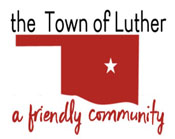 BOARD OF TRUSTEES FOR THE LUTHER ECONOMIC DEVELOPMENT AUTHORITYTUESDAY, FEBRUARY 9, 2021 AT 7:00 P.M.LUTHER TOWN HALL108 SOUTH MAIN STREET, LUTHER, OKLAHOMA 73054REGULAR MEETING AGENDACall to OrderRoll CallDetermination of a quorumApproval of the Board Minutes from the meeting of January 12, 2021Trustee CommentsTrustee One (Terry Arps)Trustee Two (Brian Hall)Trustee Three (Trandy Langston)Trustee Four (Jeff Schwarzmeier)Trustee Five (Jenni White)New Business: In accordance with the Open Meeting Act, Title 25 O.S. 311.A.9 of the Oklahoma Statutes, new business is defined as any matter not known about or which could not have been reasonably foreseen prior to the time of posting the agenda.Citizen participation:  Citizens may address the Board during open meetings on any matter on the agenda prior to the Board taking action on the matter. On any item not on the current agenda, citizens may address the Board under the agenda item Citizen Participation. Citizens should fill out a Citizen’s Participation Request form and give it to the Mayor. Citizen Participation is for information purposes only, and the Board cannot discuss, act or make any decisions on matters presented under Citizens Participation. Citizens are requested to limit their comments to two minutes.Adjourn.      _____________________________________      Scherrie Pidcock, Interim Town Clerk/TreasurerAgenda Posted Monday, February 8, 2021, at Luther Town Hall, on Facebook at The Town of Luther, and on our website at www.townoflutherok.com, prior to 7:00 pm.